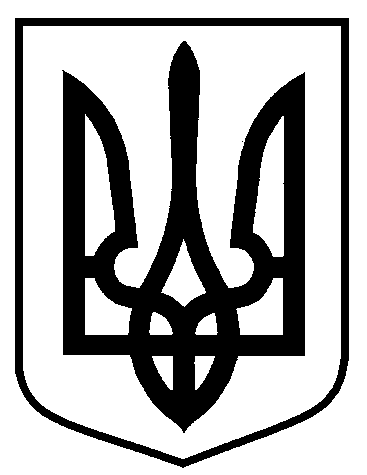 Сумська міська радаВиконавчий комітетРІШЕННЯвід                    №         З метою уточнення положень генерального плану м. Суми, визначення планувальної організації, просторової композиції та параметрів забудови території на земельній ділянці по вулиці Кринична, 8 та прилеглій до ділянки території площею 6,0 га, на виконання рішення Сумської міської ради від 29.07.2020 № 7257-МР «Про розроблення містобудівної документації «Детальний план території на земельній ділянці по вулиці Кринична, 8  у           м. Суми», відповідно до статей 19, 20, 21 Закону України «Про регулювання містобудівної діяльності», розділу ІV Порядку розроблення містобудівної документації, затвердженого наказом Міністерства регіонального розвитку, будівництва та житлово-комунального господарства України від 16.11.2011      № 290, керуючись статтею 40 Закону України «Про місцеве самоврядування в Україні», виконавчий комітет Сумської міської радиВИРІШИВ:	1. Затвердити містобудівну документацію «Детальний план території на земельній ділянці по вулиці Кринична, 8  у  м. Суми»,  (пояснювальна записка, графічні матеріали), розроблену фізичною особою – підприємцем Клюшником Олександром Івановичем (основне креслення -  Проєктний план М 1:1000 додається).	2. Управлінню архітектури та містобудування Сумської міської ради (Кривцов А.В.), Департаменту комунікацій та інформаційної політики Сумської міської ради (Кохан А.І.) забезпечити оприлюднення матеріалів містобудівної документації «Детальний план території на земельній ділянці по вулиці Кринична, 8  у  м. Суми» протягом 10 днів з дня її затвердження, шляхом їх розміщення у друкованих засобах масової інформації, на офіційному сайті Сумської міської ради, а також у загальнодоступному місці.	3. Це рішення набирає чинності з моменту оприлюднення.Міський  голова                                                                                 О.М. ЛисенкоКривцов 700-103Розіслати: Кривцову А В.,  Кохан А.І.Про затвердження містобудівної документації «Детальний план території на земельній ділянці по вулиці Кринична, 8  у м. Суми»      